                                                    ΠΡΟΣΚΛΗΣΗ ΕΚΔΗΛΩΣΗΣ ΕΝΔΙΑΦΕΡΟΝΤΟΣ           			 Με κάθε προσφορά να κατατίθεται από το ταξιδιωτικό γραφείο απαραιτήτως Υπεύθυνη Δήλωση ότι διαθέτει Βεβαίωση συνδρομής των νόμιμων προϋποθέσεων λειτουργίας τουριστικού γραφείου (ειδικό σήμα λειτουργίας), που βρίσκεται σε ισχύ. • Στα κριτήρια επιλογής θα συνεκτιμηθούν η ποιότητα και η ασφάλεια των προτεινόμενων ξενοδοχείων, η εμπειρία και η αξιοπιστία του τουριστικού γραφείου στη διοργάνωση σχολικών εκδρομών, οι προσφερόμενες υπηρεσίες και κάθε τι που βοηθά στην επιτυχή διοργάνωση και υλοποίηση της εκδρομής. • Οι προσφορές πρέπει να κατατίθενται κλειστές στο σχολείο σε έντυπη μορφή  (όχι με email ή fax)  Ο διευθυντής του σχολείουΠΑΠΑΓΙΑΝΟΥΛΗΣ ΚΩΝΣΤΑΝΤΙΝΟΣ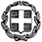 ΕΛΛΗΝΙΚΗ ΔΗΜΟΚΡΑΤΙΑΥΠΟΥΡΓΕΙΟ  ΠΑΙΔΕΙΑΣ ΚΑΙ ΘΡΗΣΚΕΥΜΑΤΩΝΠΕΡΙΦΕΡΕΙΑΚΗ Δ/ΝΣΗ Π.Ε. ΚΑΙ Δ.Ε. ΑΤΤΙΚΗΣΔ/ΝΣΗ ΔΕΥΤΕΡΟΒΑΘΜΙΑΣ ΕΚΠΑΙΔΕΥΣΗΣΒ΄ ΑΘΗΝΑΣ 4ο ΓΥΜΝΑΣΙΟ ΑΓΙΑΣ ΠΑΡΑΣΚΕΥΗΣΗμερομηνία 13-03-2024Αρ. Πρ. 273ΠΡΟΣ:  Τουριστικά Γραφεία(μέσω ιστοσελίδας Δ.Δ.Ε. Β΄ Αθήνας)1ΣΧΟΛΕΙΟ4ο ΓΥΜΝΑΣΙΟ ΑΓΙΑΣ ΠΑΡΑΣΚΕΥΗΣ2ΠΡΟΟΡΙΣΜΟΣ/ΟΙ-ΗΜΕΡΟΜΗΝΙΑ ΑΝΑΧΩΡΗΣΗΣ ΚΑΙ ΕΠΙΣΤΡΟΦΗΣΜΕΘΑΝΑ-ΕΠΙΔΑΥΡΟΣ-ΝΑΥΠΛΙΟ25/04/2024 και 26/04/20243ΠΡΟΒΛΕΠΟΜΕΝΟΣ ΑΡΙΘΜΟΣ ΣΥΜΜΕΤΕΧΟΝΤΩΝ(ΜΑΘΗΤΕΣ-ΚΑΘΗΓΗΤΕΣ)62 (ΚΑΤ΄ΕΛΑΧΙΣΤΟΝ) εως 85 μαθητές/τριες και 4-5 συνοδοί εκπαιδευτικοί.4ΜΕΤΑΦΟΡΙΚΟ ΜΕΣΟ/Α-ΠΡΟΣΘΕΤΕΣ ΠΡΟΔΙΑΓΡΑΦΕΣΌλες οι μετακινήσεις στη διάρκεια της εκδρομής θα γίνουν με κλιματιζόμενα τουριστικά λεωφορεία στην αποκλειστική διάθεση του σχολείου. Τα λεωφορεία θα διαθέτουν όλες τις προβλεπόμενες από την κείμενη ελληνική νομοθεσία προδιαγραφές (έγγραφα καταλληλότητας των οχημάτων, επαγγελματική άδεια οδήγησης, ελαστικά σε καλή κατάσταση κλπ) καθώς και τις προϋποθέσεις ασφαλείας για μετακίνηση μαθητών (ζώνες ασφαλείας, έμπειρους οδηγούς κλπ).Παρατήρηση: Να προβλεφθούν 2 μικρά πούλμαν λόγω δύσκολης  μετακίνησης στους δρόμους των Μεθάνων.5ΚΑΤΗΓΟΡΙΑ ΚΑΤΑΛΥΜΑΤΟΣ-ΠΡΟΣΘΕΤΕΣ ΠΡΟΔΙΑΓΡΑΦΕΣ(ΜΟΝΟΚΛΙΝΑ/ΔΙΚΛΙΝΑ/ΤΡΙΚΛΙΝΑ-ΠΡΩΙΝΟ Ή ΗΜΙΔΙΑΤΡΟΦΗ) Μία (1) διανυκτέρευση σε ξενοδοχείο τουλάχιστον 3* στην πόλη των Μεθάνων με πρωινό σε μπουφέ. Τα δωμάτια να βρίσκονται όλα κατά το δυνατόν στην ίδια πτέρυγα και να υπάρχει προσωπικό ασφαλείας. Διαμονή των μαθητών σε δίκλινα και τρίκλινα δωμάτια και των συνοδών εκπαιδευτικών σε μονόκλινα. ΣΥΝΟΔΟΣ ΤΟΥ ΓΡΑΦΕΙΟΥ σε όλη τη διάρκεια της εκδρομής. 6ΛΟΙΠΕΣ ΥΠΗΡΕΣΙΕΣ (ΠΡΟΓΡΑΜΜΑ, ΠΑΡΑΚΟΛΟΥΘΗΣΗ ΕΚΔΗΛΩΣΕΩΝ, ΕΠΙΣΚΕΨΗ ΧΩΡΩΝ, ΓΕΥΜΑΤΑ κ.τ.λ.))Επισκέψεις – ξεναγήσεις: περιήγηση στη χερσόνησο των Μεθάνων, στην Επίδαυρο (ΜΕ ΞΕΝΑΓΗΣΗ ΑΠΟ 3 ΞΕΝΑΓΟΥΣ), στο Παλαμήδι Ναυπλίου (ΧΩΡΙΣ ΞΕΝΑΓΗΣΗ) και στην πόλη του Ναυπλίου.7ΒΕΒΑΙΩΣΗ ΔΙΑΘΕΣΙΜΟΤΗΤΑΣ ΔΩΜΑΤΙΩΝΝΑΙ8ΥΠΟΧΡΕΩΤΙΚΗ ΑΣΦΑΛΙΣΗ ΕΠΑΓΓΕΛΜΑΤΙΚΗΣ ΑΣΤΙΚΗΣ ΕΥΘΥΝΗΣ ΔΙΟΡΓΑΝΩΤΗΝΑΙ9ΠΡΟΣΘΕΤΗ ΑΣΦΑΛΙΣΗ ΚΑΛΥΨΗΣ ΕΞΟΔΩΝ ΣΕ ΠΕΡΙΠΤΩΣΗ ΑΤΥΧΗΜΑΤΟΣ  Ή ΑΣΘΕΝΕΙΑΣ (ΤΑΞΙΔΙΩΤΙΚΗ ΑΣΦΑΛΙΣΗ)ΝΑΙ10ΣΥΜΒΟΛΑΙΟ ΟΜΑΔΙΚΗΣ ΚΑΙ ΑΤΟΜΙΚΗΣ ΑΣΦΑΛΙΣΗΣ ΜΕΤΑΚΙΝΟΥΜΕΝΩΝ  ΜΑΘΗΤΩΝ ΚΑΙ ΕΚΠΑΙΔΕΥΤΙΚΩΝ ΜΕ ΑΝΑΛΥΤΙΚΟ ΠΙΝΑΚΑ ΚΑΛΥΨΕΩΝΝΑΙ11ΤΕΛΙΚΗ ΣΥΝΟΛΙΚΗ ΤΙΜΗ ΟΡΓΑΝΩΜΕΝΟΥ ΤΑΞΙΔΙΟΥ(ΣΥΜΠΕΡΙΛΑΜΒΑΝΟΜΕΝΟΥ  Φ.Π.Α.)ΝΑΙ12ΕΠΙΒΑΡΥΝΣΗ ΑΝΑ ΜΑΘΗΤΗ (ΣΥΜΠΕΡΙΛΑΜΒΑΝΟΜΕΝΟΥ Φ.Π.Α.)ΝΑΙ (Η ΤΙΜΗ ΝΑ ΔΟΘΕΊ ΓΙΑ ΤΗΝ ΚΑΤ΄ΕΛΑΧΙΣΤΟΝ ΣΥΜΜΕΤΟΧΗ ΜΑΘΗΤΩΝ/ΤΡΙΩΝ)13ΚΑΤΑΛΗΚΤΙΚΗ ΗΜΕΡΟΜΗΝΙΑ ΚΑΙ ΩΡΑ ΥΠΟΒΟΛΗΣ ΠΡΟΣΦΟΡΑΣ19/03/2024 - ΩΡΑ: 11.0014ΗΜΕΡΟΜΗΝΙΑ ΚΑΙ ΩΡΑ ΑΝΟΙΓΜΑΤΟΣ ΠΡΟΣΦΟΡΩΝ19/03/2023 - ΩΡΑ: 12.00